                                                                                                                                                                                                                                                                                                                                                                                                                                                                                                                                                                                                                                                                                                               Проект внесен Администрацией города ТындыРОССИЙСКАЯ ФЕДЕРАЦИЯ АМУРСКАЯ ОБЛАСТЬ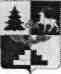 Т Ы Н Д И Н С К А Я  Г О Р О Д С К А Я  Д У М Аседьмой созывР Е Ш Е Н И ЕВ соответствии пунктом 5 статьи 30 Федерального закона от 31.07. 2020 № 248-ФЗ «О государственном контроле (надзоре) и муниципальном контроле в Российской Федерации», Федеральным законом от 06.10.2003 № 131-ФЗ "Об общих принципах организации местного самоуправления в Российской Федерации", Уставом города Тынды, нормативным правовым актом города Тынды № 30-НПА от 20.11.2021 «Положение о муниципальном лесном контроле в границах муниципального образования города Тынды», принятый решением Тындинской городской Думы от 20.11.2021 № 423-Р-ТГД-VII, Тындинская городская Дума РЕШИЛА: 1.	 Принять нормативный правовой акт города Тынды «Об утверждении ключевых показателей и их целевых значений, индикативных показателей используемых при осуществлении муниципального лесного контроля».2. Направить указанный в пункте 1 настоящего решения нормативный правовой акт Мэру города Тынды для подписания и обнародования.3. Опубликовать настоящее решение в официальном периодическом печатном издании города Тынды газете «Авангард» и разместить на официальном сайте Администрации города Тынды в сети «Интернет»: gorod.tynda.ru.4. Настоящее решение вступает в силу со дня его подписания Председателем Тындинской городской Думы.ПредседательТындинской городской Думы                                                      И.Ю. Магарламовгород Тында«    » ______ 2022 года№       - Р-ТГД-VII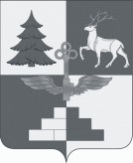  НОРМАТИВНЫЙ ПРАВОВОЙ АКТ ГОРОДА ТЫНДЫОб утверждении ключевых показателей и их целевых значений, индикативных показателей используемых при осуществлении муниципального лесного контроляПринят решением  Тындинской городской Думы                                                                                от «___» ______ 2022года № ___-Р-ТГД-VIIСтатья 11. Утвердить ключевые показатели и их целевые значения, индикативные показатели используемые при осуществлении муниципального лесного контроля, согласно приложению к настоящему нормативному правовому акту.Статья 21. Настоящий нормативный акт подлежит опубликованию в официальном периодическом печатном издании города Тынды газете «Авангард» и размещению на официальном сайте Администрации города Тынды в сети «Интернет»: gorod.tynda.ru.2. Настоящий нормативный правовой акт вступает в силу с 01 марта 2022 года.Мэр города Тынды                                                             М.В. Михайловагород Тында, «__»______ 2022года№    -НПАПриложение к решению Тындинской городской Думы                                                                                      от «   » ______2022 года №    -Р-ТГД-VII1. Ключевые показатели муниципального лесного контроля и их целевые значения:Ключевым показателем муниципального лесного контроля является отношение вреда, причиненного лесам и находящимся в них природным объектам вследствие нарушений лесного законодательства, совершенных контролируемыми лицами, к общему объему охраняемых законом ценностей (процентов) (далее - ключевой показатель).Ключевой показатель рассчитывается по формуле:КП = (Вобщ. / ВВП(ВРП)) x 100,где:Вобщ. - вред, причиненный лесам и находящимся в них природным объектам вследствие нарушений лесного законодательства за отчетный период, совершенных контролируемыми лицами (тыс. рублей);ВВП - валовый внутренний продукт;ВРП - валовый региональный продукт.Отчетным периодом для расчета значения ключевого показателя является календарный год.Ключевой показатель устанавливается исходя из валового внутреннего продукта Российской Федерации за отчетный период и валового регионального продукта субъекта (группы субъектов) Российской Федерации за отчетный период.Целевое значение ключевого показателя определяется исходя из ежегодного снижения значения ключевого показателя на 1 процент. 2. Индикативные показатели муниципального лесного контроляКоличество плановых контрольных (надзорных) мероприятий, проведенных за отчетный период.Количество внеплановых контрольных (надзорных) мероприятий, проведенных за отчетный период.Количество внеплановых контрольных (надзорных) мероприятий, проведенных на основании выявления соответствия объекта контроля параметрам, утверждённым индикаторами риска нарушения обязательных требований, или отклонения объекта контроля от таких параметров, за отчетный период.Общее количество контрольных (надзорных) мероприятий с взаимодействием, проведенных за отчетный период.Количество контрольных (надзорных) мероприятий с взаимодействием по каждому виду, проведенных за отчетный период.Количество контрольных (надзорных) мероприятий, проведенных с использованием средств дистанционного взаимодействия, за отчетный период.Количество обязательных профилактических визитов, проведенных за отчетный период.Количество предостережений о недопустимости нарушения обязательных требований, объявленных за отчетный период.Количество контрольных (надзорных) мероприятий, по результатам которых выявлены нарушения обязательных требований, за отчетный период.Количество контрольных (надзорных) мероприятий, по итогам которых возбуждены дела об административных правонарушениях, за отчетный период.Сумма административных штрафов, наложенных по результатам контрольных (надзорных) мероприятий, за отчетный период.Количество направленных в органы прокуратуры заявлений о согласовании проведения контрольных (надзорных) мероприятий, за отчетный период.Количество направленных в органы прокуратуры заявлений о согласовании проведения контрольных (надзорных) мероприятий, по которым органами прокуратуры отказано в согласовании, за отчетный период.Общее количество учтенных объектов контроля на конец отчетного периода.Количество учтенных объектов контроля, отнесенных к категориям риска, по каждой из категорий риска, на конец отчетного периода.Количество учтенных контролируемых лиц на конец отчетного периода.Количество учтенных контролируемых лиц, в отношении которых проведены контрольные (надзорные) мероприятия, за отчетный период.Общее количество жалоб, поданных контролируемыми лицами в досудебном порядке за отчетный период.Количество жалоб, в отношении которых контрольным (надзорным) органом был нарушен срок рассмотрения, за отчетный период.Количество жалоб, поданных контролируемыми лицами в досудебном порядке, по итогам рассмотрения которых принято решение о полной либо частичной отмене решения контрольного (надзорного) органа либо о признании действий (бездействий) должностных лиц контрольных (надзорных) органов недействительными, за отчетный период.Количество исковых заявлений об оспаривании решений, действий (бездействий) должностных лиц контрольных (надзорных) органов, направленных контролируемыми лицами в судебном порядке, за отчетный период.Количество исковых заявлений об оспаривании решений, действий (бездействий) должностных лиц контрольных (надзорных) органов, направленных контролируемыми лицами в судебном порядке, по которым принято решение об удовлетворении заявленных требований, за отчетный период.Количество контрольных (надзорных) мероприятий, проведенных с грубым нарушением требований к организации и осуществлению государственного контроля (надзора) и результаты которых были признаны недействительными и (или) отменены, за отчетный период.Пояснительная запискак проекту нормативного правового акта города Тынды                          «Об утверждении ключевых показателей и их целевых значений, индикативных показателей используемых при осуществлении муниципального лесного контроля»  На основании пунктов 1, 2 части 1 статьи 30 Федерального закона от 31 июля 2020 г. № 248-ФЗ «О государственном контроле (надзоре) и муниципальном контроле в Российской Федерации» (далее – Закон №248-ФЗ) в систему показателей результативности и эффективности деятельности контрольных (надзорных) органов входят ключевые показатели видов контроля, отражающие уровень минимизации вреда (ущерба) охраняемым законом ценностям, уровень устранения риска причинения вреда (ущерба) в соответствующей сфере деятельности, по которым устанавливаются целевые (плановые) значения и достижение которых должен обеспечить соответствующий контрольный (надзорный) орган и индикативные показатели видов контроля, применяемые для мониторинга контрольной (надзорной) деятельности, ее анализа, выявления проблем, возникающих при ее осуществлении, и определении причин их возникновения, характеризующих соотношение между степенью устранения риска причинения вреда (ущерба) и объемом трудовых, материальных и финансовых ресурсов, а так же уровень вмешательства в деятельность контролируемых лиц.   Пунктом 1 проектируемого нормативного правового акта  города Тынды предлагается утвердить ключевые показатели и их целевые значения,  индикативные показатели, используемые при осуществлении муниципального лесного контроля. Проект норм коррупционной  направленности не содержит.Начальник отдела Управления муниципальногоимущества и земельных отношений Администрации города Тынды                                                     И.Г. Мудренко    ФИНАНСОВО-ЭКОНОМИЧЕСКОЕ ОБОСНОВАНИЕк проекту нормативного правового акта города Тынды                          «Об утверждении ключевых показателей и их целевых значений, индикативных показателей используемых при осуществлении муниципального лесного контроля»   Принятие и введение в действие проекта нормативного правового акта города Тынды «Об утверждении ключевых показателей и их целевых значений, индикативных показателей используемых при осуществлении муниципального лесного контроля» не потребует дополнительных финансовых затрат из бюджета города Тынды.НачальникФинансового УправленияАдминистрации города Тынды                                                 А.А. ГерасименкоЛИСТ СОГЛАСОВАНИЯк проекту  нормативного правового акта города Тынды  «Об утверждении ключевых показателей и их целевых значений, индикативных показателей используемых при осуществлении муниципального лесного контроля» Заместитель главы Администрациигорода Тынды по стратегическому планированию,планированию, экономике и финансам                                                               М.А. ТимощукНачальник Управления муниципального имуществаи земельных отношенийАдминистрации города Тынды                                                                             И.Г. МудренкоНачальник  юридического отделаАдминистрации города Тынды                                                                                   А.В. ПанинНачальник Финансового управленияАдминистрации города Тынды                                                                       А.А. ГерасименкоАвтор проекта,  консультант отдела земельных отношенийУправления муниципального имущества и земельных отношений Администрации города Тынды                                        С.В. ТкачукВопрос готов для внесения  проекта  повестки днязаседания Тындинской городской ДумыПредседательТындинской городской Думы                                                                          И.Ю. МагарламовРуководитель экспертно-правового сектора -юрист аппарата Тындинской городской Думы                                                   О.А. ШиршоваСписок на рассылку:1.  Аппарат Тындинской городской  Думы                                              - 1	  2. Администрация города Тынды					            - 13. Прокуратура						                        - 14. Регистр                                                                                                     - 1	         5.Региональный информационный центр  Сети КонсультантПлюс                                                                              - 16.Пресс-центр                                                           	                         - 17 Контрольно-счетная палата				                         - 0Итого:							                           6О нормативном правовом акте города Тынды «Об утверждении ключевых показателей и их целевых значений, индикативных показателей используемых при осуществлении муниципального лесного контроля» 